Assessing Program/Effort Reach Worksheet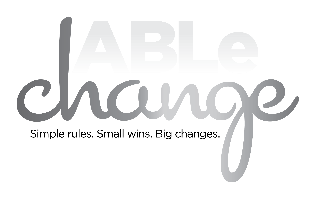 The following worksheet provides a tool to compare how constituents currently experiencing your targeted problems are actually being reached or served by local programs/efforts. Section 1 provides a three step process to analyze the current reach of a program/effort (e.g., total number served/total number experiencing). Section 2 provides a set of reflection questions to identify next steps for aligning or expanding the reach of the program/effort with current conditions.SECTION 1SECTION 1SECTION 1SECTION 1SECTION 1SECTION 1Your Program:What problem is this program/effort designed to address?What is the targeted geographic area for your program/effort? (whole county, city, neighborhood, specific classroom)Your Program:What problem is this program/effort designed to address?What is the targeted geographic area for your program/effort? (whole county, city, neighborhood, specific classroom)Your Program:What problem is this program/effort designed to address?What is the targeted geographic area for your program/effort? (whole county, city, neighborhood, specific classroom)Your Program:What problem is this program/effort designed to address?What is the targeted geographic area for your program/effort? (whole county, city, neighborhood, specific classroom)Your Program:What problem is this program/effort designed to address?What is the targeted geographic area for your program/effort? (whole county, city, neighborhood, specific classroom)Your Program:What problem is this program/effort designed to address?What is the targeted geographic area for your program/effort? (whole county, city, neighborhood, specific classroom)About the Targeted PopulationAbout the Targeted PopulationWho is Currently Being Served/Reached?Who is Currently Being Served/Reached?Assessing the Reach of Your Program/EffortAssessing the Reach of Your Program/EffortWithin your targeted area, how many constituents are experiencing this problem? 
Total Number  In the past year, how many constituents did your program/effort serve?
Total Number
What is the reach of your current program/effort?Total Number Served(divided by)Total Number Experiencing% Reached %Among those constituents, what percent are: Among those constituents, what percent are: Among constituents you serve, what percent are: Among constituents you serve, what percent are: In what ways is the population you serve similar to and different from the constituents experiencing this problem? In what ways is the population you serve similar to and different from the constituents experiencing this problem? African-American %African-American  %		African-American Latino%Latino %LatinoAsian%Asian %AsianWhite%White %WhiteNative American%Native American %Native AmericanOther%Other %OtherBelow 200% poverty (or other measure of economic vulnerability)		%Below 200% poverty (or other measure of economic vulnerability) %Below 200% poverty (or other measure of economic vulnerability)Where do these constituents primarily live?Where do these constituents primarily live?Where do the constituents you serve primarily live?Where do the constituents you serve primarily live?Does the population you serve live in the areas where the problem is most often experienced?Does the population you serve live in the areas where the problem is most often experienced?What are the ages of these constituents?What are the ages of these constituents?What are the ages of constituents you serve?What are the ages of constituents you serve?Are the ages of the population you serve consistent with the ages of the constituents most likely to experience this problem?Are the ages of the population you serve consistent with the ages of the constituents most likely to experience this problem?What other characteristics, such as family composition (single parent, teen mom, grandparent care), education, or employment status, are common among people experiencing this problem?What other characteristics, such as family composition (single parent, teen mom, grandparent care), education, or employment status, are common among people experiencing this problem?What other characteristics, such as family composition, education, or employment status, are common among people served by your program/effort?What other characteristics, such as family composition, education, or employment status, are common among people served by your program/effort?Are the characteristics (family composition, education, employment status) of the population you serve consistent with the characteristics of the constituents most likely to experience this problem?Are the characteristics (family composition, education, employment status) of the population you serve consistent with the characteristics of the constituents most likely to experience this problem?What does this tell you about who the problem is most affecting in your community?What does this tell you about who the problem is most affecting in your community?What does this tell you about who is being reached by your services?What does this tell you about who is being reached by your services?What do these numbers tell you about who you are serving in your community?What do these numbers tell you about who you are serving in your community?SECTION 2SECTION 2SECTION 2SECTION 2SECTION 2SECTION 2ReflectionOverall, do your services reach the demographic groups most likely to experience your targeted problem?  What are some specific areas of concern?  (for example, if only 9% of the constituents you serve are in a particular group but they represent 35% of the population experiencing the problem, you can say that group is underserved)What does this reach assessment tell you about your organization’s strategies?  Are they designed to reach the constituents who most need your services?  Are there any specific changes you think your program/effort should make to more effectively reach your targeted population?What ideas do you have for adjusting the scale of what you offer to better meet the needs of the community?ReflectionOverall, do your services reach the demographic groups most likely to experience your targeted problem?  What are some specific areas of concern?  (for example, if only 9% of the constituents you serve are in a particular group but they represent 35% of the population experiencing the problem, you can say that group is underserved)What does this reach assessment tell you about your organization’s strategies?  Are they designed to reach the constituents who most need your services?  Are there any specific changes you think your program/effort should make to more effectively reach your targeted population?What ideas do you have for adjusting the scale of what you offer to better meet the needs of the community?ReflectionOverall, do your services reach the demographic groups most likely to experience your targeted problem?  What are some specific areas of concern?  (for example, if only 9% of the constituents you serve are in a particular group but they represent 35% of the population experiencing the problem, you can say that group is underserved)What does this reach assessment tell you about your organization’s strategies?  Are they designed to reach the constituents who most need your services?  Are there any specific changes you think your program/effort should make to more effectively reach your targeted population?What ideas do you have for adjusting the scale of what you offer to better meet the needs of the community?ReflectionOverall, do your services reach the demographic groups most likely to experience your targeted problem?  What are some specific areas of concern?  (for example, if only 9% of the constituents you serve are in a particular group but they represent 35% of the population experiencing the problem, you can say that group is underserved)What does this reach assessment tell you about your organization’s strategies?  Are they designed to reach the constituents who most need your services?  Are there any specific changes you think your program/effort should make to more effectively reach your targeted population?What ideas do you have for adjusting the scale of what you offer to better meet the needs of the community?ReflectionOverall, do your services reach the demographic groups most likely to experience your targeted problem?  What are some specific areas of concern?  (for example, if only 9% of the constituents you serve are in a particular group but they represent 35% of the population experiencing the problem, you can say that group is underserved)What does this reach assessment tell you about your organization’s strategies?  Are they designed to reach the constituents who most need your services?  Are there any specific changes you think your program/effort should make to more effectively reach your targeted population?What ideas do you have for adjusting the scale of what you offer to better meet the needs of the community?ReflectionOverall, do your services reach the demographic groups most likely to experience your targeted problem?  What are some specific areas of concern?  (for example, if only 9% of the constituents you serve are in a particular group but they represent 35% of the population experiencing the problem, you can say that group is underserved)What does this reach assessment tell you about your organization’s strategies?  Are they designed to reach the constituents who most need your services?  Are there any specific changes you think your program/effort should make to more effectively reach your targeted population?What ideas do you have for adjusting the scale of what you offer to better meet the needs of the community?